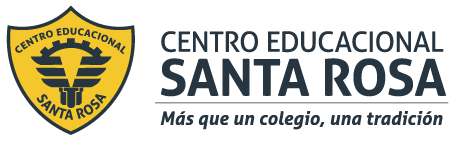 DIRECCIÓN ACADÉMICADEPARTAMENTO DE GASTRONOMIARespeto – Responsabilidad – Resiliencia – Tolerancia INSTRUCCIONES LEA la guía enviada, Imprima la guía                                               (o de lo contrario cópiela en su cuaderno) y péguela en el cuaderno de innovación, realice la actividad entregada al final de la guía, copie las recetas dadas en su recetario, con su respectiva ficha técnica. EN CASO DE DUDAS ENVIARLAS AL CORREO gastronomíacesatanrosa@gmail.com  O cynthia.cifuentes@cesantarosa.clGASTRONOMÍA DE FRANCIALa gastronomía de Francia está considerada como una de las más importantes del mundo. Se caracteriza por su diversidad de regiones, cultural, de materias primas, pero también por su refinamiento. Su influencia se deja sentir en casi todas las cocinas del mundo occidental, que han ido incorporando a sus bases conocimientos técnicos de la cocina francesa. Varios chef Franceses tienen una gran reputación internacional, como es el caso de Taillevent, la Varenne, Carmenaré, Escoffier, Ducasse o Bocuse.La gastronomía francesa es una de las cuatro gastronomías, incluida en la lista del PATRIMONIO CULTURAL DE LA HUMMANIDAD. Desde el 16 de noviembre del 2010La tradición culinaria de Francia se manifiesta tanto en la sofisticada cocina  de Paris como en las cocinas populares de sus regiones. Su influencia se extiende a todo el mundo a través de técnicas y platos que ya son internacionales, es imprescindible el uso de mantequilla y aceite de oliva.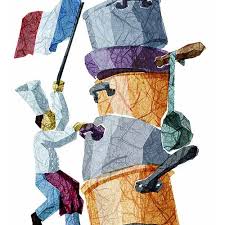 Productos básicosLa cocina Francesa posee una importante herencia de cocina regional, la cual utiliza productos básicos representativos de esta región y los más representativos son:PapasLentejasFinas hierbas: estragón, perifollo, tomillo, romeroFrutas: tanto secas como frescas, durante todo el añoVerduras y hortalizas: como espárragos, coliflor, ajo, cebolla, chaloteCarnes: de vacuno y aves como gansos y patosPescados: el más conocido es el turbotMariscos: centollas, langostas, almejas y ostrasLeche: de vaca, de cabra y de ovejaQuesos: se elaboran alrededor de 500 variedades, entre los mundialmente conocidos se encuentran el roquefort, camembert y chevre (de cabra)Vinos y champagne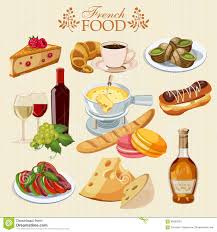 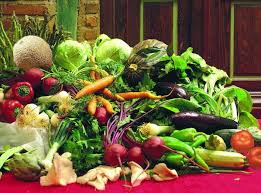 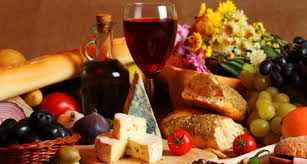 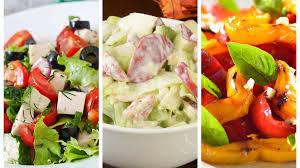 REGIONES GASTRONOMICASATLANTICO: La cocina bretona por su sencillez y consistencia en la que los pescados y mariscos especialmente las ostras que ocupan un lugar protagonista.NORTE: La cocina de Flandes, atrios y picardía, tierra de granjeros y cerveza,  tienen muchos puntos en común la cocina de Bélgica. Normandía es una región fértil, ideal para el pasto de las vacas, que tienen su base culinaria en la leche, crema y mantequilla.CENTRO: En las regiones centrales se crían las mejores carnes de todo el país. Su cocina es sustanciosa con una gran variedad de embutidos (jamones y salchichas) y de vegetales como coles y castañas, además de las preciadas trufas negrasESTE: La influencia germana en Alsacia, una de las grandes productoras de cerveza, se nota en su gastronomía donde el chucrut es su plato más representativo. En Lorena son típicos los platos elaborados con huevos como el quiche lorraine.PROVENZA: Posee la gastronomía con más personalidad de las regiones que son bañadas por el mar mediterráneo. Su gastronomía se basa en los productos frescos, en el aceite de oliva, en los pescados y mariscos. La cocina de Provenza es aromática ya que utiliza mucho las hierbas, como tomillo, romero, laurel y mejorana que son muy apetecidas desde tiempos antiguos, incluso durante un tiempo se convirtieron en moneda de cambio. El plato típico de esta región es la Bullabesa o Bouillabaise que es una sopa preparada con mariscos y pescados del mediterráneo.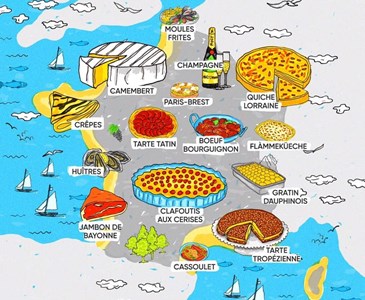 COMIDA Y POSTRES TIPICOS Mousse, bavaroise, crepes, masa choux, crema saint honore, crema de trufas, pollo al vino,quches y foie grass (hígado de ganso o pato, dilatado que puede llegar a pesar entre 600 a 900 gramos. Algunas formas de consumirlo es crudo mi-cuit (con una leve cocción) o en pate. 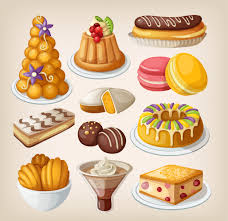  Actividad Copie la siguiente receta de la cocina francesa en su recetario y complete las técnicas aplicadas y utensilios (si no lo posee improvise uno en su cuaderno donde consigne cada receta dada.La receta es el Ratatouille…  pensaran que es la película del ratón chef, si bien algo tiene que ver La ratatouille se suele servir como guarnición de algún plato de carne o pescado. Se puede servir frío o caliente, al gusto del comensal. A veces se emplea la ratatouille como relleno o acompañamiento de la tortilla francesa.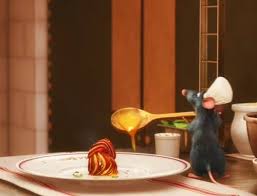 FICHA TECNICAII-  SEGÚN LA GUIA LEIDA CONTESTE LAS SIGUIENTES PREGUNTAS¿Por qué la gastronomía de Francia se considera una de las más importantes del mundo?Nombre 2 chef importantes de Francia3.- ¿En que se manifiesta la tradición culinaria de Francia?4.-  Nombre las verduras y hortalizas que se consumen en Francia5.-  Enumere seis productos básicos de FranciaIII- COMPLETE LAS SIGUIENTES ORACIONES:La cocina de Bretona se  caracteriza  por su ____________y  ________ocupan un lugar muy importante  las____________.      2-Normandia es una región fértil, que tiene su base culinaria en la_______________, ____________ y        _______________.La cocina del centro es sustanciosa con gran variedad de embutidos como:  __________ y ____________ y de vegetales como: ___________y ________________La región del Este tiene grandes ____________de_____________,  y el _____________ es su plato representativo.La región de Provenza tiene sus productos frescos como el  _______________________, los___________________ y ___________________.RECETARatatouillePAX 06INGREDIENTESCANTIDADALIMENTOSTECNICAS APLICADAS UTENSILIOSLimpieza:1 unidadBerenjena1unidadZapallo Italiano2 unidadestomates1 unidadesPimentón verdes1 unidadesPimentón rojo1 dientesAjoCORTE1 unidadcebollaA gustoSal, aceite de olivaA gustoPimienta, oréganoA gustoTomillo, albahaca, laurelCOCCION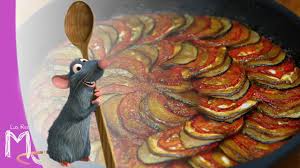 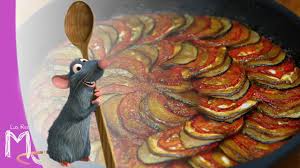 